Adres	:	Ege Üniversitesi Rektörlüğü 35040 Gençlik Cad. No:12 Bornova / İZMİRTelefon	:İnternet Adresi	:0232 388 21 24 – 43 26www.ege.edu.trSayfa 1 / 6Adres	:	Ege Üniversitesi Rektörlüğü 35040 Gençlik Cad. No:12 Bornova / İZMİRTelefon	:İnternet Adresi	:0232 388 21 24 – 43 26www.ege.edu.trSayfa 2 / 6Adres	:	Ege Üniversitesi Rektörlüğü 35040 Gençlik Cad. No:12 Bornova / İZMİRTelefon	:İnternet Adresi	:0232 388 21 24 – 43 26www.ege.edu.trSayfa 3 / 6Adres	:	Ege Üniversitesi Rektörlüğü 35040 Gençlik Cad. No:12 Bornova / İZMİRTelefon	:İnternet Adresi	:0232 388 21 24 – 43 26www.ege.edu.trSayfa 4 / 6* Risk düzeyi görevin ve belirlenen risklerin durumuna göre Yüksek, Orta veya Düşük olarak belirlenecektir.** Alınması Gereken Kontroller ve TedbirleAdres	:	Ege Üniversitesi Rektörlüğü 35040 Gençlik Cad. No:12 Bornova / İZMİRTelefon	:İnternet Adresi	:0232 388 21 24 – 43 26www.ege.edu.trSayfa 5 / 6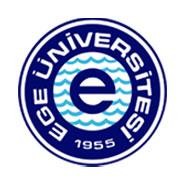 HASSAS GÖREV TESPİT FORMU (Ek-1)"Huzurlu Üniversite, Kaliteli Eğitim, Aydınlık Gelecek”HASSAS GÖREV TESPİT FORMU (Ek-1)"Huzurlu Üniversite, Kaliteli Eğitim, Aydınlık Gelecek”HASSAS GÖREV TESPİT FORMU (Ek-1)"Huzurlu Üniversite, Kaliteli Eğitim, Aydınlık Gelecek”HASSAS GÖREV TESPİT FORMU (Ek-1)"Huzurlu Üniversite, Kaliteli Eğitim, Aydınlık Gelecek”HASSAS GÖREV TESPİT FORMU (Ek-1)"Huzurlu Üniversite, Kaliteli Eğitim, Aydınlık Gelecek”HASSAS GÖREV TESPİT FORMU (Ek-1)"Huzurlu Üniversite, Kaliteli Eğitim, Aydınlık Gelecek”Doküman NoFRM-0037HASSAS GÖREV TESPİT FORMU (Ek-1)"Huzurlu Üniversite, Kaliteli Eğitim, Aydınlık Gelecek”HASSAS GÖREV TESPİT FORMU (Ek-1)"Huzurlu Üniversite, Kaliteli Eğitim, Aydınlık Gelecek”HASSAS GÖREV TESPİT FORMU (Ek-1)"Huzurlu Üniversite, Kaliteli Eğitim, Aydınlık Gelecek”HASSAS GÖREV TESPİT FORMU (Ek-1)"Huzurlu Üniversite, Kaliteli Eğitim, Aydınlık Gelecek”HASSAS GÖREV TESPİT FORMU (Ek-1)"Huzurlu Üniversite, Kaliteli Eğitim, Aydınlık Gelecek”HASSAS GÖREV TESPİT FORMU (Ek-1)"Huzurlu Üniversite, Kaliteli Eğitim, Aydınlık Gelecek”Yayın Tarihi26.04.2021HASSAS GÖREV TESPİT FORMU (Ek-1)"Huzurlu Üniversite, Kaliteli Eğitim, Aydınlık Gelecek”HASSAS GÖREV TESPİT FORMU (Ek-1)"Huzurlu Üniversite, Kaliteli Eğitim, Aydınlık Gelecek”HASSAS GÖREV TESPİT FORMU (Ek-1)"Huzurlu Üniversite, Kaliteli Eğitim, Aydınlık Gelecek”HASSAS GÖREV TESPİT FORMU (Ek-1)"Huzurlu Üniversite, Kaliteli Eğitim, Aydınlık Gelecek”HASSAS GÖREV TESPİT FORMU (Ek-1)"Huzurlu Üniversite, Kaliteli Eğitim, Aydınlık Gelecek”HASSAS GÖREV TESPİT FORMU (Ek-1)"Huzurlu Üniversite, Kaliteli Eğitim, Aydınlık Gelecek”Revizyon Tarihi-HASSAS GÖREV TESPİT FORMU (Ek-1)"Huzurlu Üniversite, Kaliteli Eğitim, Aydınlık Gelecek”HASSAS GÖREV TESPİT FORMU (Ek-1)"Huzurlu Üniversite, Kaliteli Eğitim, Aydınlık Gelecek”HASSAS GÖREV TESPİT FORMU (Ek-1)"Huzurlu Üniversite, Kaliteli Eğitim, Aydınlık Gelecek”HASSAS GÖREV TESPİT FORMU (Ek-1)"Huzurlu Üniversite, Kaliteli Eğitim, Aydınlık Gelecek”HASSAS GÖREV TESPİT FORMU (Ek-1)"Huzurlu Üniversite, Kaliteli Eğitim, Aydınlık Gelecek”HASSAS GÖREV TESPİT FORMU (Ek-1)"Huzurlu Üniversite, Kaliteli Eğitim, Aydınlık Gelecek”Revizyon No0HARCAMA BİRİMİ : Ege Üniversitesi Tıp FakültesiHARCAMA BİRİMİ : Ege Üniversitesi Tıp FakültesiHARCAMA BİRİMİ : Ege Üniversitesi Tıp FakültesiHARCAMA BİRİMİ : Ege Üniversitesi Tıp FakültesiHARCAMA BİRİMİ : Ege Üniversitesi Tıp FakültesiHARCAMA BİRİMİ : Ege Üniversitesi Tıp FakültesiHARCAMA BİRİMİ : Ege Üniversitesi Tıp FakültesiHARCAMA BİRİMİ : Ege Üniversitesi Tıp FakültesiALT BİRİM: Deri ve Zührevi Hastalıklar Anabilim DalıALT BİRİM: Deri ve Zührevi Hastalıklar Anabilim DalıALT BİRİM: Deri ve Zührevi Hastalıklar Anabilim DalıALT BİRİM: Deri ve Zührevi Hastalıklar Anabilim DalıALT BİRİM: Deri ve Zührevi Hastalıklar Anabilim DalıALT BİRİM: Deri ve Zührevi Hastalıklar Anabilim DalıALT BİRİM: Deri ve Zührevi Hastalıklar Anabilim DalıALT BİRİM: Deri ve Zührevi Hastalıklar Anabilim DalıSıra NoHizmetin/Görevin AdıRiskler (Görevin Yerine GetirilmemesininSonuçları)Risk Düzeyi*Prosedürü** (Alınması Gereken Önlemlerveya Kontroller)Görevi Yürütecek Personelde Aranacak KriterlerGörevi Yürütecek Personelde Aranacak KriterlerGörevi Yürütecek Personelde Aranacak Kriterler1Anabilim Dalı Akademik Kurulu Toplantısının Yürütülmesi İşlemleri  -Kurumsal İtibar Kaybı,-Kamu Zararı,-Görev Aksaması,-Hak kaybı,-Eğitim-öğretimdeaksaklıkların yaşanması,YüksekAnabilim Dalı Başkanı başkanlığında yapılan akademik kurul toplantılarının çağrılarının yapılması, toplantıların düzenli yapılması, toplantı gündeminin oluşturulması, eğitim-öğretim faaliyetlerinin akademik takvime bağlı olarak yürütülmesi, takibinin ve kontrolünün yapılması,-Görevle ilgili mevzuata sahip olmak,-Mesleki alanda tecrübeli olmak,-Dikkatli ve özenli olmak,-İşin sahiplenilmesi,-İşi yapabilme yeteneğine sahip olmak,2Anabilim Dalı Akademik Kurul Kararı İşlemleri-Kurumsal İtibar Kaybı,-Kamu Zararı,-Görev Aksaması,-Hak kaybı,-Zaman Kaybı,-Eğitim-öğretimdeaksaklıkların yaşanması,YüksekAnabilim Dalı Başkanı ile koordinasyon halinde olup bölüm akademik kurullarının gündemlerinin hazırlanması, Anabilim Dalı kuruluna katılacak öğretim elemanlarına duyuru yapılması, Anabilim Dalı kurulu kararlarının yazılması, ilgililere tebliğ edilmesi, kararların Dekanlığa bildirilmesi, bölüm içi koordinasyonun sağlanması,-Görevle ilgili mevzuata sahip olmak,-Mesleki alanda tecrübeli olmak,-Dikkatli ve özenli olmak,-İşin sahiplenilmesi,-İşi yapabilme yeteneğine sahip olmak,3Anabilim Dalı Ders ProgramınınBelirlenmesi İşlemleri-Hak kaybı,-Ders programlarının zamanında belirlenememesi,-Eğitim-öğretimdeaksaklıkların yaşanması,YüksekAkademik takvim cari yıl içerisinde lisansüstü ile lisans ders programlarının belirlenmesi, ders içeriklerinin dikkatli ve özenli hazırlanması, Anabilim Dalı ders dağılımları ile Anabilim Dalı kadro yapısı arasındaki eşgüdümün denetlenmesi, ders dağılımının öğretim elemanlarına akademik çalışmalarında verimli, etkin ve uygun zaman verilecek şekilde planlanması, araştırma ve yayın yapmalarının sağlanması, ders girişlerinin ve ders programlarının EBYS sistemine zamanında girişlerinin yapılması, -Görevle ilgili mevzuata sahip olmak,-Mesleki alanda tecrübeli olmak,-Dikkatli ve özenli olmak,-İşin sahiplenilmesi,-İşi yapabilme yeteneğine sahip olmak,-Zaman yönetimine sahip olmak,HASSAS GÖREV TESPİT FORMU (Ek-1)"Huzurlu Üniversite, Kaliteli Eğitim, Aydınlık Gelecek”HASSAS GÖREV TESPİT FORMU (Ek-1)"Huzurlu Üniversite, Kaliteli Eğitim, Aydınlık Gelecek”HASSAS GÖREV TESPİT FORMU (Ek-1)"Huzurlu Üniversite, Kaliteli Eğitim, Aydınlık Gelecek”HASSAS GÖREV TESPİT FORMU (Ek-1)"Huzurlu Üniversite, Kaliteli Eğitim, Aydınlık Gelecek”HASSAS GÖREV TESPİT FORMU (Ek-1)"Huzurlu Üniversite, Kaliteli Eğitim, Aydınlık Gelecek”HASSAS GÖREV TESPİT FORMU (Ek-1)"Huzurlu Üniversite, Kaliteli Eğitim, Aydınlık Gelecek”Doküman NoFRM-0037HASSAS GÖREV TESPİT FORMU (Ek-1)"Huzurlu Üniversite, Kaliteli Eğitim, Aydınlık Gelecek”HASSAS GÖREV TESPİT FORMU (Ek-1)"Huzurlu Üniversite, Kaliteli Eğitim, Aydınlık Gelecek”HASSAS GÖREV TESPİT FORMU (Ek-1)"Huzurlu Üniversite, Kaliteli Eğitim, Aydınlık Gelecek”HASSAS GÖREV TESPİT FORMU (Ek-1)"Huzurlu Üniversite, Kaliteli Eğitim, Aydınlık Gelecek”HASSAS GÖREV TESPİT FORMU (Ek-1)"Huzurlu Üniversite, Kaliteli Eğitim, Aydınlık Gelecek”HASSAS GÖREV TESPİT FORMU (Ek-1)"Huzurlu Üniversite, Kaliteli Eğitim, Aydınlık Gelecek”Yayın Tarihi26.04.2021HASSAS GÖREV TESPİT FORMU (Ek-1)"Huzurlu Üniversite, Kaliteli Eğitim, Aydınlık Gelecek”HASSAS GÖREV TESPİT FORMU (Ek-1)"Huzurlu Üniversite, Kaliteli Eğitim, Aydınlık Gelecek”HASSAS GÖREV TESPİT FORMU (Ek-1)"Huzurlu Üniversite, Kaliteli Eğitim, Aydınlık Gelecek”HASSAS GÖREV TESPİT FORMU (Ek-1)"Huzurlu Üniversite, Kaliteli Eğitim, Aydınlık Gelecek”HASSAS GÖREV TESPİT FORMU (Ek-1)"Huzurlu Üniversite, Kaliteli Eğitim, Aydınlık Gelecek”HASSAS GÖREV TESPİT FORMU (Ek-1)"Huzurlu Üniversite, Kaliteli Eğitim, Aydınlık Gelecek”Revizyon Tarihi-HASSAS GÖREV TESPİT FORMU (Ek-1)"Huzurlu Üniversite, Kaliteli Eğitim, Aydınlık Gelecek”HASSAS GÖREV TESPİT FORMU (Ek-1)"Huzurlu Üniversite, Kaliteli Eğitim, Aydınlık Gelecek”HASSAS GÖREV TESPİT FORMU (Ek-1)"Huzurlu Üniversite, Kaliteli Eğitim, Aydınlık Gelecek”HASSAS GÖREV TESPİT FORMU (Ek-1)"Huzurlu Üniversite, Kaliteli Eğitim, Aydınlık Gelecek”HASSAS GÖREV TESPİT FORMU (Ek-1)"Huzurlu Üniversite, Kaliteli Eğitim, Aydınlık Gelecek”HASSAS GÖREV TESPİT FORMU (Ek-1)"Huzurlu Üniversite, Kaliteli Eğitim, Aydınlık Gelecek”Revizyon No0HARCAMA BİRİMİ : Ege Üniversitesi Tıp FakültesiHARCAMA BİRİMİ : Ege Üniversitesi Tıp FakültesiHARCAMA BİRİMİ : Ege Üniversitesi Tıp FakültesiHARCAMA BİRİMİ : Ege Üniversitesi Tıp FakültesiHARCAMA BİRİMİ : Ege Üniversitesi Tıp FakültesiHARCAMA BİRİMİ : Ege Üniversitesi Tıp FakültesiHARCAMA BİRİMİ : Ege Üniversitesi Tıp FakültesiHARCAMA BİRİMİ : Ege Üniversitesi Tıp FakültesiALT BİRİM: Deri ve Zührevi Hastalıklar Anabilim DalıALT BİRİM: Deri ve Zührevi Hastalıklar Anabilim DalıALT BİRİM: Deri ve Zührevi Hastalıklar Anabilim DalıALT BİRİM: Deri ve Zührevi Hastalıklar Anabilim DalıALT BİRİM: Deri ve Zührevi Hastalıklar Anabilim DalıALT BİRİM: Deri ve Zührevi Hastalıklar Anabilim DalıALT BİRİM: Deri ve Zührevi Hastalıklar Anabilim DalıALT BİRİM: Deri ve Zührevi Hastalıklar Anabilim DalıSıra NoHizmetin/Görevin AdıRiskler (Görevin Yerine Getirilmemesinin Sonuçları)Risk Düzeyi*Prosedürü** (Alınması Gereken Önlemlerveya Kontroller)Görevi Yürütecek Personelde Aranacak KriterlerGörevi Yürütecek Personelde Aranacak KriterlerGörevi Yürütecek Personelde Aranacak Kriterler4Anabilim Dalı Ders Görevlendirme İşlemleri-Hak kaybı,-Ders programlarının zamanında belirlenememesi,-Eğitim-öğretimdeaksaklıkların yaşanması,YüksekAkademik takvim cari yıl içerisinde lisansüstü ile lisans ders görevlendirmelerinin adil, objektif ve öğretim elemanlarının bilim alanlarına uygun olarak yapılması, öğretim elemanları arasında koordinasyonun sağlanması, güncel kontrollerin yapılması,-Görevle ilgili mevzuata sahip olmak,-Mesleki alanda tecrübeli olmak,-Dikkatli ve özenli olmak,-İşin sahiplenilmesi,-İşi yapabilme yeteneğine sahip olmak,-Zaman yönetimine sahip olmak,-Görevle ilgili mevzuata sahip olmak,-Mesleki alanda tecrübeli olmak,-Dikkatli ve özenli olmak,-İşin sahiplenilmesi,-İşi yapabilme yeteneğine sahip olmak,-Zaman yönetimine sahip olmak,-Görevle ilgili mevzuata sahip olmak,-Mesleki alanda tecrübeli olmak,-Dikkatli ve özenli olmak,-İşin sahiplenilmesi,-İşi yapabilme yeteneğine sahip olmak,-Zaman yönetimine sahip olmak,5Anabilim Dalı Norm Kadro Tespit İşlemleri-Kurumsal itibar kaybı,-Mali ve özlük hak kaybı,-Kamu zararı,-Eğitim-öğretimde aksaklıkların yaşanması,YüksekÜniversitemizin eğitim-öğretim faaliyetlerinin en üst seviyeye taşıma hedefleri doğrultusunda öğretim elemanı kadro tespitinin yapılması ve Dekanlığa bildirilmesi,-Görevle ilgili mevzuata sahip olmak,-Mesleki alanda tecrübeli olmak,-Dikkatli ve özenli olmak,-İşi yapabilme yeteneğine sahip olmak,-Görevle ilgili mevzuata sahip olmak,-Mesleki alanda tecrübeli olmak,-Dikkatli ve özenli olmak,-İşi yapabilme yeteneğine sahip olmak,-Görevle ilgili mevzuata sahip olmak,-Mesleki alanda tecrübeli olmak,-Dikkatli ve özenli olmak,-İşi yapabilme yeteneğine sahip olmak,6Görev Süresi Uzatma İşlemleri-Kurumsal itibar kaybı,-Mali ve özlük hak kaybı,-Kamu zararı,-Eğitim-öğretimde aksaklıkların yaşanması,YüksekAnabilim Dalında Doktor Öğretim Üyesi ile Öğretim Yardımcısı kadrolarında görev yapan akademik personelin görev süresi uzatma işlemlerinin tekliflerinin süreleri içerisinde dikkatli ve özenli olarak yapılması, Dekanlığa bildirilmesi,-Görevle ilgili mevzuata sahip olmak,-Mesleki alanda tecrübeli olmak,-Zaman yönetimine sahip olmak,- İşi yapabilme yeteneğine sahip olmak,-EBYS sistemi hakkında bilgi sahibi olmak,-Görevle ilgili mevzuata sahip olmak,-Mesleki alanda tecrübeli olmak,-Zaman yönetimine sahip olmak,- İşi yapabilme yeteneğine sahip olmak,-EBYS sistemi hakkında bilgi sahibi olmak,-Görevle ilgili mevzuata sahip olmak,-Mesleki alanda tecrübeli olmak,-Zaman yönetimine sahip olmak,- İşi yapabilme yeteneğine sahip olmak,-EBYS sistemi hakkında bilgi sahibi olmak,7Final Sınav TakvimininHazırlaması İşlemleri-Hak kaybı,-Eğitim-öğretimdeaksaklıkların yaşanması,OrtaLisansüstü Programların final sınav takviminin zamanında dikkatli ve özenli hazırlanması, duyurularının zamanında yapılması,-Görevle ilgili mevzuata sahip olmak,-Mesleki alanda tecrübeli olmak,-Zaman yönetimine sahip olmak,- İşi yapabilme yeteneğine sahip olmak,-Görevle ilgili mevzuata sahip olmak,-Mesleki alanda tecrübeli olmak,-Zaman yönetimine sahip olmak,- İşi yapabilme yeteneğine sahip olmak,-Görevle ilgili mevzuata sahip olmak,-Mesleki alanda tecrübeli olmak,-Zaman yönetimine sahip olmak,- İşi yapabilme yeteneğine sahip olmak,HASSAS GÖREV TESPİT FORMU (Ek-1)"Huzurlu Üniversite, Kaliteli Eğitim, Aydınlık Gelecek”HASSAS GÖREV TESPİT FORMU (Ek-1)"Huzurlu Üniversite, Kaliteli Eğitim, Aydınlık Gelecek”HASSAS GÖREV TESPİT FORMU (Ek-1)"Huzurlu Üniversite, Kaliteli Eğitim, Aydınlık Gelecek”HASSAS GÖREV TESPİT FORMU (Ek-1)"Huzurlu Üniversite, Kaliteli Eğitim, Aydınlık Gelecek”HASSAS GÖREV TESPİT FORMU (Ek-1)"Huzurlu Üniversite, Kaliteli Eğitim, Aydınlık Gelecek”HASSAS GÖREV TESPİT FORMU (Ek-1)"Huzurlu Üniversite, Kaliteli Eğitim, Aydınlık Gelecek”Doküman NoFRM-0037HASSAS GÖREV TESPİT FORMU (Ek-1)"Huzurlu Üniversite, Kaliteli Eğitim, Aydınlık Gelecek”HASSAS GÖREV TESPİT FORMU (Ek-1)"Huzurlu Üniversite, Kaliteli Eğitim, Aydınlık Gelecek”HASSAS GÖREV TESPİT FORMU (Ek-1)"Huzurlu Üniversite, Kaliteli Eğitim, Aydınlık Gelecek”HASSAS GÖREV TESPİT FORMU (Ek-1)"Huzurlu Üniversite, Kaliteli Eğitim, Aydınlık Gelecek”HASSAS GÖREV TESPİT FORMU (Ek-1)"Huzurlu Üniversite, Kaliteli Eğitim, Aydınlık Gelecek”HASSAS GÖREV TESPİT FORMU (Ek-1)"Huzurlu Üniversite, Kaliteli Eğitim, Aydınlık Gelecek”Yayın Tarihi26.04.2021HASSAS GÖREV TESPİT FORMU (Ek-1)"Huzurlu Üniversite, Kaliteli Eğitim, Aydınlık Gelecek”HASSAS GÖREV TESPİT FORMU (Ek-1)"Huzurlu Üniversite, Kaliteli Eğitim, Aydınlık Gelecek”HASSAS GÖREV TESPİT FORMU (Ek-1)"Huzurlu Üniversite, Kaliteli Eğitim, Aydınlık Gelecek”HASSAS GÖREV TESPİT FORMU (Ek-1)"Huzurlu Üniversite, Kaliteli Eğitim, Aydınlık Gelecek”HASSAS GÖREV TESPİT FORMU (Ek-1)"Huzurlu Üniversite, Kaliteli Eğitim, Aydınlık Gelecek”HASSAS GÖREV TESPİT FORMU (Ek-1)"Huzurlu Üniversite, Kaliteli Eğitim, Aydınlık Gelecek”Revizyon Tarihi-HASSAS GÖREV TESPİT FORMU (Ek-1)"Huzurlu Üniversite, Kaliteli Eğitim, Aydınlık Gelecek”HASSAS GÖREV TESPİT FORMU (Ek-1)"Huzurlu Üniversite, Kaliteli Eğitim, Aydınlık Gelecek”HASSAS GÖREV TESPİT FORMU (Ek-1)"Huzurlu Üniversite, Kaliteli Eğitim, Aydınlık Gelecek”HASSAS GÖREV TESPİT FORMU (Ek-1)"Huzurlu Üniversite, Kaliteli Eğitim, Aydınlık Gelecek”HASSAS GÖREV TESPİT FORMU (Ek-1)"Huzurlu Üniversite, Kaliteli Eğitim, Aydınlık Gelecek”HASSAS GÖREV TESPİT FORMU (Ek-1)"Huzurlu Üniversite, Kaliteli Eğitim, Aydınlık Gelecek”Revizyon No0HARCAMA BİRİMİ : Ege Üniversitesi Tıp FakültesiHARCAMA BİRİMİ : Ege Üniversitesi Tıp FakültesiHARCAMA BİRİMİ : Ege Üniversitesi Tıp FakültesiHARCAMA BİRİMİ : Ege Üniversitesi Tıp FakültesiHARCAMA BİRİMİ : Ege Üniversitesi Tıp FakültesiHARCAMA BİRİMİ : Ege Üniversitesi Tıp FakültesiHARCAMA BİRİMİ : Ege Üniversitesi Tıp FakültesiHARCAMA BİRİMİ : Ege Üniversitesi Tıp FakültesiALT BİRİM: Deri ve Zührevi Hastalıklar Anabilim DalıALT BİRİM: Deri ve Zührevi Hastalıklar Anabilim DalıALT BİRİM: Deri ve Zührevi Hastalıklar Anabilim DalıALT BİRİM: Deri ve Zührevi Hastalıklar Anabilim DalıALT BİRİM: Deri ve Zührevi Hastalıklar Anabilim DalıALT BİRİM: Deri ve Zührevi Hastalıklar Anabilim DalıALT BİRİM: Deri ve Zührevi Hastalıklar Anabilim DalıALT BİRİM: Deri ve Zührevi Hastalıklar Anabilim DalıSıra NoHizmetin/Görevin AdıRiskler (Görevin Yerine Getirilmemesinin Sonuçları)Risk Düzeyi*Prosedürü** (Alınması Gereken Önlemlerveya Kontroller)Görevi Yürütecek Personelde Aranacak KriterlerGörevi Yürütecek Personelde Aranacak KriterlerGörevi Yürütecek Personelde Aranacak Kriterler8Danışman Atama İşlemleri-Hak kaybı,-Eğitim-öğretimdeaksaklıkların yaşanması,OrtaAnabilim Dalında öğrenim gören tıpta uzmanlık öğrencilerine danışman atanma işlemlerinin adil, objektif ve öğretim elemanlarının bilim alanlarına uygun olarak yapılması, öğretim elemanları arasında koordinasyonun sağlanması, güncel kontrollerin yapılması,-Görevle ilgili mevzuata sahip olmak,-Mesleki alanda tecrübeli olmak,-Zaman yönetimine sahip olmak,-EBYS sistemi hakkında bilgi sahibi olmak,-Görevle ilgili mevzuata sahip olmak,-Mesleki alanda tecrübeli olmak,-Zaman yönetimine sahip olmak,-EBYS sistemi hakkında bilgi sahibi olmak,-Görevle ilgili mevzuata sahip olmak,-Mesleki alanda tecrübeli olmak,-Zaman yönetimine sahip olmak,-EBYS sistemi hakkında bilgi sahibi olmak,9Tez Sınavı İşlemleri-Kurumsal itibar kaybı,-Hak kaybı,-Eğitim-öğretimde aksaklıkların yaşanması,YüksekTıpta uzmanlık öğrenimi gören öğrencilerin tez sınavında görevlendirilen Jürilere, Fakülte Yönetim Kurulu tarafından belirlenen yer ve saatte Tez Savunma Sınavına davet yazısının gönderilmesi, takibinin sağlanması, Tez Savunma Sınav Tutanağı Formunun eksiksiz teslim alınması,-Görevle ilgili mevzuata sahip olmak,-Mesleki alanda tecrübeli olmak,-Zaman yönetimine sahip olmak,-Görevle ilgili mevzuata sahip olmak,-Mesleki alanda tecrübeli olmak,-Zaman yönetimine sahip olmak,-Görevle ilgili mevzuata sahip olmak,-Mesleki alanda tecrübeli olmak,-Zaman yönetimine sahip olmak,10Anabilim Dalındaki Tıpta Uzmanlık Öğrencisi sayıları, Başarı Durumları ve Mezun Sayılarının Tespitinin Yapılması-Kurumsallaşmanın Gecikmesi,-Güven ve Kurum İtibar Kaybı,Yüksekİstatiksel bilgi ve verilerin eksiksiz hazırlanması, bölüm içi verilerin kontrollü ve doğru girilmesi-Görevle ilgili mevzuata sahip olmak,-Mesleki alanda tecrübeli olmak,-Zaman yönetimine sahip olmak,-Görevle ilgili mevzuata sahip olmak,-Mesleki alanda tecrübeli olmak,-Zaman yönetimine sahip olmak,-Görevle ilgili mevzuata sahip olmak,-Mesleki alanda tecrübeli olmak,-Zaman yönetimine sahip olmak,HASSAS GÖREV TESPİT FORMU (Ek-1)"Huzurlu Üniversite, Kaliteli Eğitim, Aydınlık Gelecek”HASSAS GÖREV TESPİT FORMU (Ek-1)"Huzurlu Üniversite, Kaliteli Eğitim, Aydınlık Gelecek”HASSAS GÖREV TESPİT FORMU (Ek-1)"Huzurlu Üniversite, Kaliteli Eğitim, Aydınlık Gelecek”HASSAS GÖREV TESPİT FORMU (Ek-1)"Huzurlu Üniversite, Kaliteli Eğitim, Aydınlık Gelecek”HASSAS GÖREV TESPİT FORMU (Ek-1)"Huzurlu Üniversite, Kaliteli Eğitim, Aydınlık Gelecek”HASSAS GÖREV TESPİT FORMU (Ek-1)"Huzurlu Üniversite, Kaliteli Eğitim, Aydınlık Gelecek”Doküman NoFRM-0037HASSAS GÖREV TESPİT FORMU (Ek-1)"Huzurlu Üniversite, Kaliteli Eğitim, Aydınlık Gelecek”HASSAS GÖREV TESPİT FORMU (Ek-1)"Huzurlu Üniversite, Kaliteli Eğitim, Aydınlık Gelecek”HASSAS GÖREV TESPİT FORMU (Ek-1)"Huzurlu Üniversite, Kaliteli Eğitim, Aydınlık Gelecek”HASSAS GÖREV TESPİT FORMU (Ek-1)"Huzurlu Üniversite, Kaliteli Eğitim, Aydınlık Gelecek”HASSAS GÖREV TESPİT FORMU (Ek-1)"Huzurlu Üniversite, Kaliteli Eğitim, Aydınlık Gelecek”HASSAS GÖREV TESPİT FORMU (Ek-1)"Huzurlu Üniversite, Kaliteli Eğitim, Aydınlık Gelecek”Yayın Tarihi26.04.2021HASSAS GÖREV TESPİT FORMU (Ek-1)"Huzurlu Üniversite, Kaliteli Eğitim, Aydınlık Gelecek”HASSAS GÖREV TESPİT FORMU (Ek-1)"Huzurlu Üniversite, Kaliteli Eğitim, Aydınlık Gelecek”HASSAS GÖREV TESPİT FORMU (Ek-1)"Huzurlu Üniversite, Kaliteli Eğitim, Aydınlık Gelecek”HASSAS GÖREV TESPİT FORMU (Ek-1)"Huzurlu Üniversite, Kaliteli Eğitim, Aydınlık Gelecek”HASSAS GÖREV TESPİT FORMU (Ek-1)"Huzurlu Üniversite, Kaliteli Eğitim, Aydınlık Gelecek”HASSAS GÖREV TESPİT FORMU (Ek-1)"Huzurlu Üniversite, Kaliteli Eğitim, Aydınlık Gelecek”Revizyon Tarihi-HASSAS GÖREV TESPİT FORMU (Ek-1)"Huzurlu Üniversite, Kaliteli Eğitim, Aydınlık Gelecek”HASSAS GÖREV TESPİT FORMU (Ek-1)"Huzurlu Üniversite, Kaliteli Eğitim, Aydınlık Gelecek”HASSAS GÖREV TESPİT FORMU (Ek-1)"Huzurlu Üniversite, Kaliteli Eğitim, Aydınlık Gelecek”HASSAS GÖREV TESPİT FORMU (Ek-1)"Huzurlu Üniversite, Kaliteli Eğitim, Aydınlık Gelecek”HASSAS GÖREV TESPİT FORMU (Ek-1)"Huzurlu Üniversite, Kaliteli Eğitim, Aydınlık Gelecek”HASSAS GÖREV TESPİT FORMU (Ek-1)"Huzurlu Üniversite, Kaliteli Eğitim, Aydınlık Gelecek”Revizyon No0HARCAMA BİRİMİ : Ege Üniversitesi Tıp FakültesiHARCAMA BİRİMİ : Ege Üniversitesi Tıp FakültesiHARCAMA BİRİMİ : Ege Üniversitesi Tıp FakültesiHARCAMA BİRİMİ : Ege Üniversitesi Tıp FakültesiHARCAMA BİRİMİ : Ege Üniversitesi Tıp FakültesiHARCAMA BİRİMİ : Ege Üniversitesi Tıp FakültesiHARCAMA BİRİMİ : Ege Üniversitesi Tıp FakültesiHARCAMA BİRİMİ : Ege Üniversitesi Tıp FakültesiALT BİRİM: Deri ve Zührevi Hastalıklar Anabilim DalıALT BİRİM: Deri ve Zührevi Hastalıklar Anabilim DalıALT BİRİM: Deri ve Zührevi Hastalıklar Anabilim DalıALT BİRİM: Deri ve Zührevi Hastalıklar Anabilim DalıALT BİRİM: Deri ve Zührevi Hastalıklar Anabilim DalıALT BİRİM: Deri ve Zührevi Hastalıklar Anabilim DalıALT BİRİM: Deri ve Zührevi Hastalıklar Anabilim DalıALT BİRİM: Deri ve Zührevi Hastalıklar Anabilim DalıSıra NoHizmetin/Görevin AdıRiskler (Görevin Yerine Getirilmemesinin Sonuçları)Risk Düzeyi*Prosedürü** (Alınması Gereken Önlemlerveya Kontroller)Görevi Yürütecek Personelde Aranacak KriterlerGörevi Yürütecek Personelde Aranacak KriterlerGörevi Yürütecek Personelde Aranacak Kriterler11Anabilim Dalı Faaliyet, Stratejik Plan, Performans KriterlerininHazırlanması İşlemleri-Kurumsallaşmanın Gecikmesi,-Güven ve Kurum İtibar Kaybı,YüksekAnabilim Dalı faaliyetlerinin kurumsal hedefler doğrultusunda dikkatli ve özenli yürütülmesi, etkinlik ve verimliliğin arttırılması, performans kriterlerinin yüksek ve ölçülebilir olmasının sağlanması, öğretim elemanları arasında dönem ve eğitim yılı ile ilgili gerekli işbölümü ve güncelleme paylaşımın yapılmasının sağlanması,-Görevle ilgili mevzuata sahip olmak,-Mesleki alanda tecrübeli olmak,-Dikkatli ve özenli olmak,-Görevle ilgili mevzuata sahip olmak,-Mesleki alanda tecrübeli olmak,-Dikkatli ve özenli olmak,-Görevle ilgili mevzuata sahip olmak,-Mesleki alanda tecrübeli olmak,-Dikkatli ve özenli olmak,12Anabilim Dalı Başkanlığı Seçim İşlemleri-Kurumsal itibar kaybı,-Hak kaybı,YüksekAnabilim Dalı Başkanlığının yasal görev süresinin takip edilmesi, Dekanlık Makamından bildirilen seçim tarihinde ve seçim yerinde öğretim elemanlarının bulunması için duyurunun yapılması, koordinasyonun sağlanması,-Görevle ilgili mevzuata sahip olmak,-Mesleki alanda tecrübeli olmak,-Dikkatli ve özenli olmak,-Görevle ilgili mevzuata sahip olmak,-Mesleki alanda tecrübeli olmak,-Dikkatli ve özenli olmak,-Görevle ilgili mevzuata sahip olmak,-Mesleki alanda tecrübeli olmak,-Dikkatli ve özenli olmak,13Anabilim Dalı ile ilgili YazışmalarınYapılması İşlemleri-İşlerin aksaması,-Kurumsal İtibar Kaybı,-Hak mağduriyeti-Görev Aksaması,-Bölüm içi karışıklığa sebebiyet verme,YüksekAnabilim Dalı ile ilgili yazışmaların zamanında yapılması, Anabilim Dalı içi koordinasyonun sağlanması, EBYS üzerinden evrakların rutin olarak takip edilmesi, bölüm içi koordinasyonun sağlanması,-Görevle ilgili mevzuata sahip olmak,-Mesleki alanda tecrübeli olmak,-Dikkatli ve özenli olmak,-İşin sahiplenilmesi,-İşi yapabilme yeteneğine sahip olmak-EBYS sistemi hakkında bilgi sahibi olmak,-Görevle ilgili mevzuata sahip olmak,-Mesleki alanda tecrübeli olmak,-Dikkatli ve özenli olmak,-İşin sahiplenilmesi,-İşi yapabilme yeteneğine sahip olmak-EBYS sistemi hakkında bilgi sahibi olmak,-Görevle ilgili mevzuata sahip olmak,-Mesleki alanda tecrübeli olmak,-Dikkatli ve özenli olmak,-İşin sahiplenilmesi,-İşi yapabilme yeteneğine sahip olmak-EBYS sistemi hakkında bilgi sahibi olmak,14Anabilim Dalı Başkanlığına ait Resmi EvraklarınArşivlenmesi İşlemleri-Kamu zararına sebebiyet,-İtibar kaybı,-Hak mağduriyeti-Görev Aksaması,YüksekAnabilim Dalı Başkanlığına ait resmi bilgi ve belgelerin muhafazası ve bölümle ilgili evrakların dikkatli ve titizlikle dosyalama planına göre fiziksel evrakların arşivlenmesi,-Görevle ilgili mevzuata sahip olmak,-Mesleki alanda tecrübeli olmak,-Dikkatli ve özenli olmak,-İşin sahiplenilmesi,-İşi yapabilme yeteneğine sahip olmak,-Görevle ilgili mevzuata sahip olmak,-Mesleki alanda tecrübeli olmak,-Dikkatli ve özenli olmak,-İşin sahiplenilmesi,-İşi yapabilme yeteneğine sahip olmak,-Görevle ilgili mevzuata sahip olmak,-Mesleki alanda tecrübeli olmak,-Dikkatli ve özenli olmak,-İşin sahiplenilmesi,-İşi yapabilme yeteneğine sahip olmak,HASSAS GÖREV TESPİT FORMU (Ek-1)"Huzurlu Üniversite, Kaliteli Eğitim, Aydınlık Gelecek”HASSAS GÖREV TESPİT FORMU (Ek-1)"Huzurlu Üniversite, Kaliteli Eğitim, Aydınlık Gelecek”HASSAS GÖREV TESPİT FORMU (Ek-1)"Huzurlu Üniversite, Kaliteli Eğitim, Aydınlık Gelecek”HASSAS GÖREV TESPİT FORMU (Ek-1)"Huzurlu Üniversite, Kaliteli Eğitim, Aydınlık Gelecek”HASSAS GÖREV TESPİT FORMU (Ek-1)"Huzurlu Üniversite, Kaliteli Eğitim, Aydınlık Gelecek”HASSAS GÖREV TESPİT FORMU (Ek-1)"Huzurlu Üniversite, Kaliteli Eğitim, Aydınlık Gelecek”Doküman NoFRM-0037HASSAS GÖREV TESPİT FORMU (Ek-1)"Huzurlu Üniversite, Kaliteli Eğitim, Aydınlık Gelecek”HASSAS GÖREV TESPİT FORMU (Ek-1)"Huzurlu Üniversite, Kaliteli Eğitim, Aydınlık Gelecek”HASSAS GÖREV TESPİT FORMU (Ek-1)"Huzurlu Üniversite, Kaliteli Eğitim, Aydınlık Gelecek”HASSAS GÖREV TESPİT FORMU (Ek-1)"Huzurlu Üniversite, Kaliteli Eğitim, Aydınlık Gelecek”HASSAS GÖREV TESPİT FORMU (Ek-1)"Huzurlu Üniversite, Kaliteli Eğitim, Aydınlık Gelecek”HASSAS GÖREV TESPİT FORMU (Ek-1)"Huzurlu Üniversite, Kaliteli Eğitim, Aydınlık Gelecek”Yayın Tarihi26.04.2021HASSAS GÖREV TESPİT FORMU (Ek-1)"Huzurlu Üniversite, Kaliteli Eğitim, Aydınlık Gelecek”HASSAS GÖREV TESPİT FORMU (Ek-1)"Huzurlu Üniversite, Kaliteli Eğitim, Aydınlık Gelecek”HASSAS GÖREV TESPİT FORMU (Ek-1)"Huzurlu Üniversite, Kaliteli Eğitim, Aydınlık Gelecek”HASSAS GÖREV TESPİT FORMU (Ek-1)"Huzurlu Üniversite, Kaliteli Eğitim, Aydınlık Gelecek”HASSAS GÖREV TESPİT FORMU (Ek-1)"Huzurlu Üniversite, Kaliteli Eğitim, Aydınlık Gelecek”HASSAS GÖREV TESPİT FORMU (Ek-1)"Huzurlu Üniversite, Kaliteli Eğitim, Aydınlık Gelecek”Revizyon Tarihi-HASSAS GÖREV TESPİT FORMU (Ek-1)"Huzurlu Üniversite, Kaliteli Eğitim, Aydınlık Gelecek”HASSAS GÖREV TESPİT FORMU (Ek-1)"Huzurlu Üniversite, Kaliteli Eğitim, Aydınlık Gelecek”HASSAS GÖREV TESPİT FORMU (Ek-1)"Huzurlu Üniversite, Kaliteli Eğitim, Aydınlık Gelecek”HASSAS GÖREV TESPİT FORMU (Ek-1)"Huzurlu Üniversite, Kaliteli Eğitim, Aydınlık Gelecek”HASSAS GÖREV TESPİT FORMU (Ek-1)"Huzurlu Üniversite, Kaliteli Eğitim, Aydınlık Gelecek”HASSAS GÖREV TESPİT FORMU (Ek-1)"Huzurlu Üniversite, Kaliteli Eğitim, Aydınlık Gelecek”Revizyon No0HARCAMA BİRİMİ : Ege Üniversitesi Tıp FakültesiHARCAMA BİRİMİ : Ege Üniversitesi Tıp FakültesiHARCAMA BİRİMİ : Ege Üniversitesi Tıp FakültesiHARCAMA BİRİMİ : Ege Üniversitesi Tıp FakültesiHARCAMA BİRİMİ : Ege Üniversitesi Tıp FakültesiHARCAMA BİRİMİ : Ege Üniversitesi Tıp FakültesiHARCAMA BİRİMİ : Ege Üniversitesi Tıp FakültesiHARCAMA BİRİMİ : Ege Üniversitesi Tıp FakültesiALT BİRİM: Deri ve Zührevi Hastalıklar Anabilim DalıALT BİRİM: Deri ve Zührevi Hastalıklar Anabilim DalıALT BİRİM: Deri ve Zührevi Hastalıklar Anabilim DalıALT BİRİM: Deri ve Zührevi Hastalıklar Anabilim DalıALT BİRİM: Deri ve Zührevi Hastalıklar Anabilim DalıALT BİRİM: Deri ve Zührevi Hastalıklar Anabilim DalıALT BİRİM: Deri ve Zührevi Hastalıklar Anabilim DalıALT BİRİM: Deri ve Zührevi Hastalıklar Anabilim DalıSıra NoHizmetin/Görevin AdıRiskler (Görevin Yerine Getirilmemesinin Sonuçları)Risk Düzeyi*Prosedürü** (Alınması Gereken Önlemlerveya Kontroller)Görevi Yürütecek Personelde Aranacak KriterlerGörevi Yürütecek Personelde Aranacak KriterlerGörevi Yürütecek Personelde Aranacak Kriterler15Anabilim Dalı Personelinin Yıllık İzin İşlemleri-İşlerin aksaması,-Hak kaybı,-Birim itibar kaybı,OrtaBölüm personelinin yıllık izin belgelerinin zamanında Dekanlığa EBYS üzerinden sunulması, takibinin yapılması,-Görevle ilgili mevzuata sahip olmak,-Mesleki alanda tecrübeli olmak,-EBYS sistemi hakkında bilgi sahibi olmak,-Görevle ilgili mevzuata sahip olmak,-Mesleki alanda tecrübeli olmak,-EBYS sistemi hakkında bilgi sahibi olmak,-Görevle ilgili mevzuata sahip olmak,-Mesleki alanda tecrübeli olmak,-EBYS sistemi hakkında bilgi sahibi olmak,16Anabilim Dalı Personelinin Özlük İşlemleri-İşlerin aksaması,-Hak kaybı,-Birim itibar kaybı,OrtaAnabilim Dalı personelinin özlük işlemleri ile ilgili taleplerinin Dekanlık makamına bildirilmesi,-Görevle ilgili mevzuata sahip olmak,-Mesleki alanda tecrübeli olmak,-EBYS sistemi hakkında bilgi sahibi olmak,-Görevle ilgili mevzuata sahip olmak,-Mesleki alanda tecrübeli olmak,-EBYS sistemi hakkında bilgi sahibi olmak,-Görevle ilgili mevzuata sahip olmak,-Mesleki alanda tecrübeli olmak,-EBYS sistemi hakkında bilgi sahibi olmak,17Kanun, Yönetmelik ve Mevzuatların Takibi ve Uygulanmaİşlemleri-İş, zaman, hak, kurumsal güven ve itibar kaybı,-Yanlış işlem,-Kaynak israfı,-Görevin aksaması,YüksekGüncel bilgilerin takibinin sağlanması, eksikliklerin giderilmesi yönünde eğitim alınmasının sağlanması-Görevle ilgili mevzuata sahip olmak,-EBYS sistemi hakkında bilgi sahibi olmak,-Analitik düşünme, yorumlama ve değerlendirme yeteneğine sahip olmak-Mesleki alanda tecrübeli olmak,-Dikkatli ve özenli olmak,-Görevle ilgili mevzuata sahip olmak,-EBYS sistemi hakkında bilgi sahibi olmak,-Analitik düşünme, yorumlama ve değerlendirme yeteneğine sahip olmak-Mesleki alanda tecrübeli olmak,-Dikkatli ve özenli olmak,-Görevle ilgili mevzuata sahip olmak,-EBYS sistemi hakkında bilgi sahibi olmak,-Analitik düşünme, yorumlama ve değerlendirme yeteneğine sahip olmak-Mesleki alanda tecrübeli olmak,-Dikkatli ve özenli olmak,                                HAZIRLAYAN                           Anabilim Dalı Başkanı                                              ONAYLAYAN                                             Dekan              